Remote Learning                Year:  4            Week beginning: 28.06.21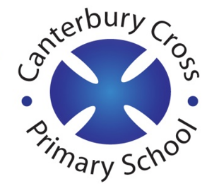 Email address to return completed work to: 	remotelearning4S@cantcros.bham.sch.uk remotelearning4V@cantcros.bham.sch.uk   Day 1:Subject:Day 1:Literacy To identify features To identify features of a non-chronological report (thenational.academy)Day 1:MathsReading weighing scalesReading weighing scales with different intervals (thenational.academy)Day 1:Foundation subjectHistoryVikings Who were the Vikings? (thenational.academy)Day 1:PE linkFollowing instructions Recipe: following instructions (thenational.academy)Day 2:Subject:Day 2:Literacy Investigate suffixes To investigate suffixes: Plurals (thenational.academy)Day 2:MathsWeighing and comparing Weighing and comparing masses in mixed units (thenational.academy)Day 2:Foundation subjectScience Teeth Are all teeth the same? (thenational.academy)Day 2:PE linkDance stylesDance styles: traditional Greek dance (thenational.academy)Day 3:Subject:Day 3:Literacy Compound sentencesTo revise compound sentences (thenational.academy)Day 3:MathsEstimating massesEstimating masses (thenational.academy)Day 3:Foundation subjectSpanishPlacesSaying some places there are in town (thenational.academy)Day 3:PE linkDirections Directions (thenational.academy)Day 4:Subject:Day 4:Literacy Research Portia SpiderTo learn about the Portia Spider (thenational.academy)Day 4:MathsMeasuring and comparing capacities Measuring and comparing capacities in mixed units (thenational.academy)Day 4:Foundation subjectGeography Countries in South America Which countries are in South America? What physical features can we find in South America? (thenational.academy)Day 4:PE linkBalancing https://www.youtube.com/watch?v=3WzvMIes01s Day 5:Subject:Day 5:Literacy Develop rich understanding of words associated with jungle To develop a rich understanding of words associated with the jungle (Part 1) (thenational.academy)Day 5:MathsEstimating capacitiesEstimating capacity (thenational.academy)Day 5:Foundation subjectArtSelecting and using materials and techniques Selecting and using materials and techniques for craft making (thenational.academy)Day 5:PE linkCoordination https://www.youtube.com/watch?v=4TzYxTKH62k 